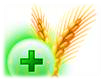 Государственное учреждение«ГЛАВНАЯ ГОСУДАРСТВЕННАЯ ИНСПЕКЦИЯ ПО СЕМЕНОВОДСТВУ, КАРАНТИНУ И ЗАЩИТЕ РАСТЕНИЙ»Сигнализационное сообщение № 11от 1 ИЮНЯ 2015 г.ВНИМАНИЕ, СВЕКЛОВИЧНАЯ МИНИРУЮЩАЯ МУХА!!!На посадках сахарной свеклы   отмечается появление свекловичной минирующей мухи. Имаго длиной 6-8 мм, тело светло-серое, фасеточные глаза красно-коричневого цвета; на боковой стороне брюшка темные пятна, часто сливающиеся в неровную полосу. Яйцо удлиненно-овальное, длиной 0,8 мм. Личинка червеобразная, с редуцированной головной капсулой, на расширенном заднем конце расположена пара дыхалец.Зимуют ложнококоны вредителя в верхних слоях почвы. Вылетевшие весной мухи дополнительно питаются на цветущих сорняках. После спаривания самка откладывает по 1-2 яйца на нижнюю сторону молодых листьев свеклы либо по нескольку яиц в ряд на листья более развитых растений. Плодовитость вредителя составляет в среднем 100 яиц. Эмбриональный период длится 4-5 дней. Отродившиеся личинки минируют лист, выедая полости в паренхиме листовой пластинки. На поверхности листа мины имеют вид грязно-желтых вздувшихся пятен. Наиболее опасны такие повреждения для молодых растений: они часто вызывают гибель всходов. Питание личинок на более поздних фазах развития свеклы приводит к снижению массы корнеплодов.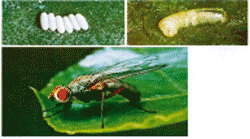 Личинка минирующей мухи развивается не более 3 недель, после чего уходит на окукливание в почву. Еще через 2 недели, вылетают имаго нового поколения. В зависимости от природно-климатической зоны вредитель развивается в одном-трех поколениях. Ложнококоны последнего поколения остаются в почве на зимовку.
При достижении экономического порога вредоносности, необходимо провести обработку посадок одним из зарегистрированных инсектицидов в соответствии с регламентами «Государственного реестра средств защиты растений (пестицидов) и удобрений, разрешенных к применению на территории Республики Беларусь».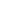 *Применение пестицидов проводить в строгом соответствии с действующими правилами охраны труда и техники безопасности.Заместитель директора                                                                                           О.А. ХвалейПулинович 2882379